NODAMSKÁ ŠKOLA ANIMÁTOROVNodam – združenie detí a mládeže organizuje kurz pre animátorov od + 13 rokov. Pre Teba sú pripravené           3 stretnutia. Prvé stretnutie sa uskutoční dňa 17. - 19. marca 2023 v Novom Meste nad Váhom v Spojenej škole sv. Jozefa. Odštartujeme v piatok o 17.00. Stretnutie ukončíme v nedeľu obedom. Treba si priniesť spacák, hygienické potreby, prezúvky, Sväté Písmo a chuť kráčať, rozvíjať sa, rásť, zažiť niečo dobrodružné i spoznať nových ľudí. Cena za 1. stretnutie je  10 €.Tešíme sa na Teba!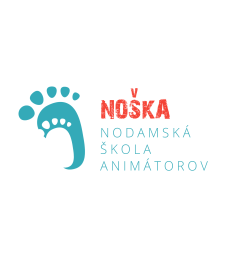 Bližšie info u sestry/pátra Tvojho strediska.Tu odstrihnúť														INFORMOVANÝ SÚHLASSúhlasím, aby sa moje dieťa _________________________________________________ zúčastnilo kurzu Nodamskej školy animátorov v čase od  17.- 19. marca 2023 v Novom  Meste nad Váhom.Telef. kontakt na účastníka kurzu :_____________________________________________________________ Telef. kontakt na rodiča:_____________________________________________________________________ 																							        																		    ______________________											                   Podpis rodičaNODAMSKÁ ŠKOLA ANIMÁTOROVNodam – združenie detí a mládeže organizuje kurz pre animátorov od + 13 rokov. Pre Teba sú pripravené           3 stretnutia. Prvé stretnutie sa uskutoční dňa 17. - 19. marca 2023 v Novom Meste nad Váhom v Spojenej škole sv. Jozefa. Odštartujeme v piatok o 17.00. Stretnutie ukončíme v nedeľu obedom. Treba si priniesť spacák, hygienické potreby, prezúvky, Sväté Písmo a chuť kráčať, rozvíjať sa, rásť, zažiť niečo dobrodružné i spoznať nových ľudí. Cena za 1. stretnutie je  10 €.Tešíme sa na Teba!Bližšie info u sestry/pátra Tvojho strediska.Tu odstrihnúť														INFORMOVANÝ SÚHLASSúhlasím, aby sa moje dieťa _________________________________________________ zúčastnilo kurzu Nodamskej školy animátorov v čase od  17.- 19. marca 2023 v Novom  Meste nad Váhom.Telef. kontakt na účastníka kurzu :_____________________________________________________________ Telef. kontakt na rodiča:_____________________________________________________________________ 																							        																		    ______________________											                   Podpis rodiča